РОССИЙСКАЯ ФЕДЕРАЦИЯАДМИНИСТРАЦИЯ  ВЕРХНЕГРАЙВОРОНСКОГО СЕЛЬСОВЕТАКАСТОРЕНСКОГО РАЙОНА КУРСКОЙ ОБЛАСТИПОСТАНОВЛЕНИЕ от  27 февраля  2023 года                                                                                               № 7Во изменение постановления Администрации  Верхнеграйворонского сельсовета Касторенского района Курской области от 09.11.2022 года № 46 «Об утверждении муниципальной программы «Энергосбережение и повышение энергетической эффективности МО «Верхнеграйворонский сельсовет»  Касторенского района Курской области на 2023-2025 годы», Администрация Верхнеграйворонского сельсовета  Касторенского района Курской области  ПОСТАНОВЛЯЕТ:1. Внести следующие изменения в постановление Администрации Верхнеграйворонского сельсовета Касторенского района Курской области от 09.11.2022 года № 44 «Об утверждении муниципальной программы «Энергосбережение и повышение энергетической эффективности МО «Верхнеграйворонский сельсовет» Касторенского района Курской области на 2023-2025 годы»:1.1. Муниципальную программу «Энергосбережение и повышение энергетической эффективности МО «Верхнеграйворонский сельсовет»  Касторенского  района  Курской области на 2023-2025 годы» изложить в новой редакции (прилагается).2. Контроль за исполнением  настоящего постановления  оставляю за собой.3. Постановление  вступает в силу  со дня его подписания.Глава Верхнеграйворонского сельсовета                                              Н.П.ЗалузскийСОДЕРЖАНИЕПАСПОРТмуниципальной программы«Электроснабжение и повышение энергетической эффективности Администрации Верхнеграйворонского сельсовета Касторенского района на период 2023-2025 годы»1 ОБЩИЕ СВЕДЕНИЯВерхнеграйворонский сельсовет входит в состав Касторенского района Курской области. Администрация Верхнеграйворонского сельсовета Касторенского района располагается по адресу: 306725, Курская область, Касторенский район, село Верхняя Грайворонка, Солнечная ул., д.2.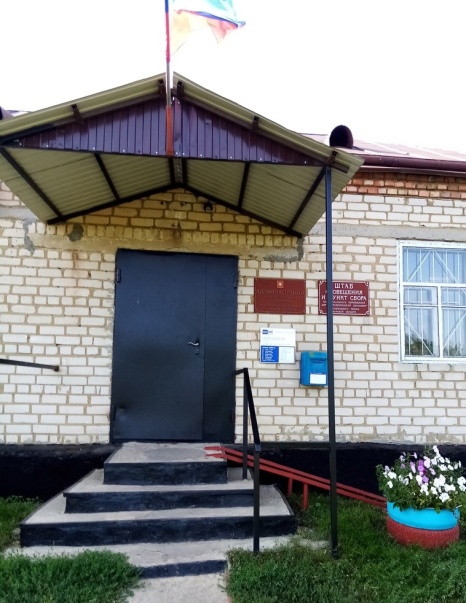 Муниципальное образование «Верхнеграйворонский сельсовет» находится  в юго-западной части Касторенского района Курской области, один населенный пункт с.Верхняя Грайворонка.Население (чел) – 328.Территория (кв.км.) – 62.03Телефон администрации: (47157) 3-33-30, факс 47157 (3-33-30)На территории МО расположено:Верхнеграйворонская основная общеобразовательная школа – директор:  Проскурникова Марина Ивановна;МКУ «Верхнеграйворонский дом культуры» - директор: Проскурникова Раиса Николаевна; Верхнеграйворонская сельская библиотека-филиал МКУК «Межпоселенческая библиотека Касторенского района им.В.Г.Гордейчева» - заведующая филиалом: Шумова Ольга Владимировна;отделение связи – начальник Чуйкова Ольга Михайловна;          шесть крестьянско-фермерских хозяйствК вопросам местного значения сельсовета относятся:Задачи:1. Осуществление исполнительных и распорядительных функций в целях организации выполнения законов РФ, иных нормативно-правовых актов государственной власти, органов местного самоуправления.2. Обеспечение комплексного социально-экономического развития муниципального образования.3. Реализация мер по социальной защите населения.Функции:1. Разработка проекта бюджета, программ социально-экономического развития сельсовета и предоставление их на утверждение Собрания депутатов сельсовета, обеспечение исполнения и предоставление отчетов об их исполнении.2. Владение, пользование и распоряжение имуществом, находящимся в муниципальной собственности сельсовета.3. Обеспечение малоимущих граждан, проживающих в сельсовете и нуждающихся в улучшении жилищных условий, жилыми помещениями в соответствии с жилищным законодательством, организация строительства и содержания муниципального жилищного фонда, создание условий для жилищного строительства.4. Организация, содержание и развитие муниципальных учреждений здравоохранения, обеспечение санитарного благополучия населения.5. Создание условий для предоставления транспортных услуг населению и организация транспортного обслуживания населения в границах сельсовета.6. Участие в предупреждении и ликвидации последствий чрезвычайных ситуаций в границах сельсовета.7. Обеспечение первичных мер пожарной безопасности в границах населенных пунктов сельсовета.8. Создание условий для обеспечения жителей  сельсовета услугами связи, общественного питания, торговли и бытового обслуживания.9. Организация в границах  сельсовета электро-, тепло-, газо- и водоснабжения населения, водоотведения, снабжения населения топливом.10.Создание условий для организации досуга и обеспечения жителей сельсовета услугами организаций культуры.11. Осуществление мероприятий по обеспечению безопасности людей на водных объектах, охране их жизни и здоровья.12. Организация благоустройства и озеленения территории сельсовета, использования и охраны лесов, расположенных в границах сельсовета.13. Регулирование планировки и застройки территории сельсовета.14. Организация освещения улиц и установки указателей с названиями улиц и номерами домов.15. Организация сбора и вывоза бытовых отходов и мусора.16. Организация ритуальных услуг и содержание мест захоронения.17. Охрана и сохранение объектов культурного наследия (памятников истории и культуры) местного значения, расположенных в границах  сельсовета.18.Формирование архивных фондов сельсовета.19. Создание условий для развития на территории сельсовета массовой физической культуры и спорта.20. Обеспечение социальной поддержки и содействие занятости населения.21. Ведение записи актов гражданского состояния.22. Организация библиотечного обслуживания населения23. Организация и осуществление мероприятий по гражданской обороне, защите населения и территории сельсовета от чрезвычайных ситуаций природного и техногенного характера.24. Осуществление иных исполнительно-распорядительных функций и полномочий, предусмотренных законодательством РФ.Таблица 1. Населенные пункты в составе Верхнеграйворонского сельсовета 2 ОСНОВАНИЯ ДЛЯ РАЗРАБОТКИ МУНИЦИПАЛЬНОЙ ПРОГРАММЫПрограмма разработана в рамках действующего законодательства:- ФЗ от 23.11.2009г. №261-ФЗ «Об энергосбережении и о повышении энергетической эффективности и о внесении изменений в отдельные законодательные акты РФ (в ред. от 29.07.2016г.);- Постановление Правительства РФ от 11.02.2021г. № 161 «Об утверждении требований к региональным и муниципальным программам в области энергосбережения и повышения энергетической эффективности и о признании утратившим силу некоторых актов Правительства Российской Федерации и отдельных положений некоторых актов Правительства Российской Федерации»;- Приказ Минэкономразвития России от 28.04.2021г. №231 «Об утверждении методики расчета значений целевых показателей в области энергосбережения и повышения энергетической эффективности, достижение которых обеспечивается в результате реализации региональных и муниципальных программ в области энергосбережения и повышения энергоэффективности.Распоряжение Администрации Курской области от 03.02.2022 №53-ра «Об организации Администрацией Курской области работы по реализации государственной политики в сфере энергосбережения и повышения энергоэффективности».3 ОБЩАЯ ХАРАКТЕРИСТИКА ТЕКУЩЕГО СОСТОЯНИЯ СФЕРЫ ДЕЯТЕЛЬНОСТИ МУНИЦИПАЛЬНОГО ОБРАЗОВАНИЯ, В РАМКАХ КОТОРОЙ РЕАЛИЗУЕТСЯ ПРОГРАММАВ границах Верхнеграйворонского сельсовета вопросы энергоснабжения отнесены к полномочиям Касторенского района.Таблица 2 Здания подведомственных организаций Верхнеграйворонского сельсовета Рассматриваются здания, подлежащие анализу по снижению потребления ТЭР согласно приказа Минэкономразвития России от 15 июля 2020 года № 425 «Об утверждении методических рекомендаций по определению целевого уровня снижения потребления государственными (муниципальными) учреждениями суммарного объема потребляемых ими энергетических ресурсов и воды».Таблица 3 Сведения об объемах потребления ТЭР объектами муниципальной собственности Верхнеграйворонского сельсоветаТаблица 4 Сведения о наличии и потребности приборов учета ТЭР и воды объектов муниципальной собственности Верхнеграйворонского сельсоветаВ пределах полномочий, установленных законодательством Российской Федерации Администрация Верхнеграйворонского сельсовета должна уделять особое значение доступности населения к местному ресурсу – питьевой воде, которая по качеству и стоимости услуг поставки обеспечивала бы комфортность проживания населения на территории сельсовета.Таблица 5 Объекты и показатели систем водоснабжения Верхнеграйворонского сельсоветаТаблица 6 Оснащенность коммерческими приборами учета воды и электроэнергии в системе водоснабжения Верхнеграйворонского сельсоветаТаблица 7 Существующая система уличного освещения Верхнеграйворонского сельсоветаТаблица 8 Наличие транспортных средств на балансе Верхнеграйворонского сельсовета4 ПРИОРИТЕТЫ И ЦЕЛИ МУНИЦИПАЛЬНОЙ ПРОГРАММЫПриоритеты и цели, планируемые к достижению в Программе, определяются законодательными полномочиями муниципального образования и требованиями Приказа Минэкономразвития России от 28.04.2021г. №231 «Об утверждении методики расчета значений целевых показателей в области энергосбережения и повышения энергетической эффективности, достижение которых обеспечивается в результате реализации региональных и муниципальных программ в области энергосбережения и повышения энергетической эффективности» применительно к Верхнеграйворонскому сельсовету: - целевые показатели, характеризующие оснащенность приборами учета используемых энергоресурсов;- целевые показатели, характеризующие потребление энергетических ресурсов муниципальных организаций, находящихся в ведении сельсовета;- целевые показатели, характеризующие использование энергетических ресурсов в жилищно-коммунальном хозяйстве.5 ПРОГНОЗ ОЖИДАЕМЫХ РЕЗУЛЬТАТОВ ПРИ РЕАЛИЗАЦИИ ПРЕДЛАГАЕМЫХ МЕРОПРИЯТИЙ, НАПРАВЛЕННЫХ НА ЭФФЕКТИВНОЕ ИСПОЛЬЗОВАНИЕ ЭНЕРГЕТИЧЕСКИХ РЕСУРСОВ И ВОДЫ НА ТЕРРИТОРИИ СЕЛЬСОВЕТА(анализ, выводы, предложения)5.1. Уровень оснащенности приборами учета используемых энергетических ресурсов и воды в Верхнеграйворонском сельсовете Все здания, находящиеся в собственности МО оборудованы приборами коммерческого учета электроэнергии.В процессе дальнейшей эксплуатации приборы учета следует поверять в установленные сроки, а при замене их переходить на приборы учета адаптированные для работы в автоматических системах и системах диспетчеризации. В Верхнеграйворонском сельсовете услуги по водоснабжению оказываются более чем 100 потребителям, которые осуществляют потребление воды с индивидуальными коммерческими приборами учета воды. 5.2. Анализ потребления энергетических ресурсов зданий, находящихся в ведении сельсоветаСамый затратный энергоресурс при эксплуатации зданий – это тепловая энергия, в частности в зимний период. Параметры использования ТЭР приведены в таблицах.Таблица 9 Параметры использования топлива на отопление зданий Верхнеграйворонского сельсовета Рекомендуется, при наличии средств, ежегодно проводить профилактику систем отопления. Ориентировочная стоимость 40-50 т.р.В соответствии с действующим законодательством в рамках настоящей программы должно быть выполнено снижение ежегодного потребления электроэнергии на 3 %.Таблица 10 Параметры использования электроэнергии Верхнеграйворонского сельсовета 5.3. Использование энергетических ресурсов в коммунальном секторе сельсоветаНа территории МО функционируют скважины и водонапорные башни, сети водопровода к потребителям. В МО более 90 потребителей воды.Основным показателем эффективности работы системы водоснабжения является электроемкость системы, которая имеет следующие показатели. Таблица 11 Электроемкость водоснабжения Верхнеграйворонского сельсовета Усредненная электроемкость составляет 1,4 кВт х час / м3Результат проведенного анализа потребления говорит о завышенном удельном расходе.Результатом проведенной работы было определено, что электроемкость добычи воды может составлять от 0,3 до 0,5 кВт х час / м3.Превышение электроемкости в системах МО не критичны. При замене насосного оборудования следует проводить анализ существующего положения и выбирать из линейки насосов для скважин, насосы со следующими высокотехнологическими параметрами:- высокой износостойкостью;- насос должен быть оборудован специальным фильтром на всасывании, который улавливает крупные включения в перекачиваемой воде;- с встроенным обратным клапаном, который предотвращает обратный потом воды при остановке насоса, что сводит к минимуму риск гидравлических ударов в системе;- с встроенной защитой электродвигателя, которая обеспечивает защиту насоса от перегрузки, перегрева и скачков напряжения;- с защитой от «сухого» хода, которая автоматически отключает насос при недостатке воды в скважине;- с защитой насоса от высокого пускового тока, механических перегрузок и гидроударов и обеспечивает плавный пуск.Тогда оптимизация работы насоса позволяет в зависимости от меняющихся условий эксплуатации обеспечивать максимальную производительность и стабильность работы системы водоснабжения при минимальных затратах потребления электроэнергии.Для ликвидации технологических потерь при добыче воды следует обращать особое внимание на подбор эффективной системы регулирования заполнения башен для недопущения переливов воды.Из изложенного следует, что потенциал энергосбережения в данном случае составит: 1,4 – 0,450 = 0,95 кВт х час/м3, соответственно в тоннах условного топлива составляет -  1,1 т.у.т. Также рекомендуется установка водосчетчиков совместно с ремонтом колодцев.5.4. Анализ эффективности уличного освещенияНа территории Верхнеграйворонского сельсовета, отсутствует требуемое в полном объеме уличное освещение, что в ночное время не только нарушает комфортность проживания населения, но может сказаться на оказании своевременной первичной помощи при пожарной опасности, экстренной медицинской помощи и при других чрезвычайных ситуациях. Требуемое количество светильников должно соответствовать нормам согласно СНИП 23-05-2010 (СП 323.1325800.2017).Таблица 12 Система уличного освещения Верхнеграйворонского сельсовета 6. ФИНАНСОВОЕ ОБЕСПЕЧЕНИЕ ПРОГРАММЫПеречень возможных дополнительных источников для финансирования программы:- из бюджетов федерального и областного уровня при участии в федеральных и областных программах.- из бюджета муниципального района Курской области;- внебюджетных средств, заложенных в регулируемые цены и тарифы;- при использовании инструментов рыночной экономики – энергосервис и лизинг.7. МОНИТОРИНГ РЕЗУЛЬТАТОВ РЕАЛИЗАЦИИ ПРОГРАММЫС учетом сбалансированности программы по приоритетам проведения энергосбережения и повышения энергетической эффективности с использованием целевых показателей и критериев результат реализации программы определяется по изменению динамики целевых показателей.8. СУЩЕСТВУЮЩИЕ РИСКИОтсутствие средств для финансирования программыЗначительный рост цен на энергоэффективное оборудованиеВыход на длительный срок коммерческих приборов учета энергоресурсов9. СИСТЕМА УПРАВЛЕНИЯ РЕАЛИЗАЦИЕЙ ПРОГРАММЫТекущее управление реализацией программы осуществляет глава муниципального образования.10. МЕТОДИКА ОЦЕНКИ ЭФФЕКТИВНОСТИ РЕАЛИЗАЦИИ МУНИЦИПАЛЬНОЙ ПРОГРАММЫОценка эффективности реализации программы производится путем сравнения каждого фактически достигнутого целевого показателя за соответствующий год с его прогнозным значением, утвержденным программой.Эффективность реализации программы оценивается как степень фактического достижения целевого показателя по формуле:Э = Пф / Пн х 100 %,где Пф – фактический показатель, достигнутый в ходе реализации программы,Пн – нормативный показатель, утвержденный программой.Программа реализуется эффективно если планируемые целевые показатели выполняются на 80 % и более.11. ЗАКЛЮЧЕНИЕМуниципальная программа Верхнеграйворонского сельсовета Касторенского района Курской области предусматривает:- организацию учета и контроля по рациональному использованию, нормированию и лимитированию энергоресурсов и воды;- реализацию потенциала энергосбережения в объеме 2,5 т.у.т. за счет повышения эффективности систем электро- и водоснабжения.Таблица 13 Объем средств и мероприятия по энергосбережению, финансируемых из бюджета Верхнеграйворонского сельсовета Таблица 14 – Объем средств и мероприятия по энергосбережению, финансируемые из внебюджетных средств в программе Верхнеграйворонского сельсовета Таблица 15 - Целевые показатели Верхнеграйворонского сельсовета в области энергосбережения и повышения энергетической эффективностиТаблица 16 - Общие сведения для расчета целевых показателей программы Верхнеграйворонского сельсовета Приложение №1к муниципальной  программе«Энергосбережение и повышение энергетической                эффективности» МО «Верхнеграйворонский сельсовет»Касторенского района Курской области Сведения о показателях (индикаторах) муниципальной программы Верхнеграйворонского сельсовета Приложение №2к муниципальной  программе«Энергосбережение и повышение энергетической                эффективности» МО «Верхнеграйворонский сельсовет»Касторенского района Курской области»ПЕРЕЧЕНЬ ОСНОВНЫХ МЕРОПРИЯТИЙ МУНИЦИПАЛЬНОЙ ПРОГРАММЫ «ЭНЕРГОСБЕРЕЖЕНИЕ И ПОВЫШЕНИЕ ЭНЕРГЕТИЧЕСКОЙ ЭФФЕКТИВНОСТИ МО "ВЕРХНЕГРАЙВОРОНСКИЙ СЕЛЬСОВЕТ" КАСТОРЕНСКОГО РАЙОНА КУРСКОЙ ОБЛАСТИ»Приложение 3к муниципальной  программе«Энергосбережение и повышение энергетической                эффективности» МО «Верхнеграйворонский сельсовет»Касторенского района Курской областиСведения об основных мерах правового регулирования в сфере реализации муниципальной программыПриложение №4 к муниципальной  программе«Энергосбережение и повышение энергетической                эффективности» МО «Верхнеграйворонский сельсовет»Касторенского района Курской области РЕСУРСНОЕ ОБЕСПЕЧЕНИЕ РЕАЛИЗАЦИИ МУНИЦИПАЛЬНОЙ ПРОГРАММЫ «ЭНЕРГОСБЕРЕЖЕНИЕ И ПОВЫШЕНИЕ ЭНЕРГЕТИЧЕСКОЙ ЭФФЕКТИВНОСТИ» МО «ВЕРХНЕГРАЙВОРОНСКИЙ СЕЛЬСОВЕТ» КАСТОРЕНСКОГО РАЙОНА КУРСКОЙ ОБЛАСТИ» ЗА СЧЕТ СРЕДСТВ МЕСТНОГО БЮДЖЕТА(тыс.рублей)Приложение 5 к муниципальной  программе«Энергосбережение и повышение энергетической                эффективности» МО «Верхнеграйворонский сельсовет»Касторенского района Курской области РЕСУРСНОЕ  ОБЕСПЕЧЕНИЕ  И П РОГНОЗНАЯ  (СПРАВОЧНАЯ)  ОЦЕНКА РАСХОДОВ ФЕДЕРАЛЬНОГО БЮДЖЕТА, ОБЛАСТНОГО БЮДЖЕТА, БЮДЖЕТОВ ГОСУДАРСТВЕННЫХ ВНЕБЮДЖЕТНЫХ ФОНДОВ, МЕСТНОГО БЮДЖЕТА И ВНЕБЮДЖЕТНЫХ  ИСТОЧНИКОВ  НА РЕАЛИЗАЦИЮ ЦЕЛЕЙ МУНИЦИПАЛЬНОЙ  ПРОГРАММЫ «ЭНЕРГОСБЕРЕЖЕНИЕ И ПОВЫШЕНИЕ ЭНЕРГЕТИЧЕСКОЙ ЭФФЕКТИВНОСТИ» МО  «ВЕРХНЕГРАЙВОРОНСКИЙ СЕЛЬСОВЕТ» КАСТОРЕНСКОГО РАЙОНА КУРСКОЙ ОБЛАСТИ»(рублей)Приложение 6к муниципальной  программе«Энергосбережение и повышение энергетической                эффективности» МО «Верхнеграйворонский сельсовет»Касторенского района Курской области Планреализации муниципальной программы на очередной финансовый год и плановый периодО внесении изменений в постановление Администрации Верхнеграйворонского сельсовета Касторенского района Курской области от 09.11.2022г. № 46 «Об утверждении муниципальной программы «Энергосбережение и повышение энергетической эффективности» МО «Верхнеграйворонский сельсовет»                    Касторенского района Курской областина 2023-2025г.г.»                       УТВЕРЖДЕНАпостановлением Администрации  Верхнеграйворонского сельсоветаКасторенского района Курской областиот 09.11.2022  г. № 46(в редакции постановления Администрации Верхнеграйворонского сельсовета Касторенского района Курской области от 27.02.2023 г.  №7МУНИЦИПАЛЬНАЯ ПРОГРАММА«Энергосбережение и повышение энергетической эффективностиВерхнеграйворонского сельсовета Касторенского района Курской областина период 2023-2025 годы»МУНИЦИПАЛЬНАЯ ПРОГРАММА«Энергосбережение и повышение энергетической эффективностиВерхнеграйворонского сельсовета Касторенского района Курской областина период 2023-2025 годы»с. Верхняя Грайворонка 2023 г.с. Верхняя Грайворонка 2023 г.Наименование разделаНомер страницыПаспорт программы2Общие сведения4Основания для разработки муниципальной программы7Общая характеристика текущего состояния сферы деятельности8Приоритеты и цели муниципальной программы11Прогноз ожидаемых результатов при реализации предлагаемых мероприятий12Финансовое обеспечение16Мониторинг результатов16Существующие риски16Система управления реализацией программы16Методика оценки эффективности реализации программыМетодика оценки эффективности реализации программы16Заключение17Приложения18-31Ответственный исполнитель муниципальной программыАдминистрация Верхнеграйворонского сельсовета Касторенского района Курской областиСоисполнители муниципальной программы-Перечень подпрограмм-Цели муниципальной программыСоздание организационных основ для реализации системы мер по энергосбережению и повышению энергоэффективности; Снижение показателей энергоемкости и энергопотребления учреждений, предприятий и организацийЗадачи муниципальной программыПроведение комплекса организационно-правовых мероприятий по управлению энергосбережением, в том числе создание системы показателей, характеризующих энергетическую эффективность при потреблении энергетических ресурсов, их мониторинга, а также сбора и анализа информации об энергоемкости экономики муниципального образования;Разработка и реализация мероприятий, направленных на энергосбережение и повышение энергетической эффективности учреждений; Обеспечение учета объемов потребления ТЭР и воды с использованием приборов учета.Этапы и сроки реализации муниципальной программы2023-2025 годыОбъем бюджетных ассигнований на реализацию муниципальной программыВсего 3 тыс. рублей, из них:- объем финансирования из МО «Верхнеграйворонский сельсовет» 3 тыс. рублей, в том числе:2023 г. -  1 тыс. рублей;2024 г. -  1 тыс. рублей;2025 г. -  1 тыс. рублей ( у нас в бюджете заложено на эту программу на 3 года 3 тыс. руб)Ожидаемые результаты реализации муниципальной программы1.Снижение показателей энергоемкости и энергопотребления;2 Повышение эффективности использования топлива и воды в секторе ЖКХ муниципального образования;3 Обеспечение учета объектов потребляемых энергетических ресурсов и воды с использованием приборов учета.№ п/пНаименование1с.Верхняя Грайворонка№Наименование зданий и сооруженийМестоположениеГод постройки1Администрация Верхнеграйворонского сельсовета306725, Курская область, Касторенский район, село Верхняя Грайворонка, Солнечная ул., д.219772 Верхнеграйворонский дом культуры306725, Курская область, Касторенский район, село Верхняя Грайворонка, ул. Центральная д. 5А1966№Наименование зданий и сооруженийВид ТЭРВид ТЭРВид ТЭРВид ТЭРВид ТЭРВид ТЭР№Наименование зданий и сооруженийЭлектрическая энергия тыс. кВт*часГазТыс.М3Вода, м3Уголь, тМазут, тПрочее топливо, Гкал1Администрация Верхнеграйворонского сельсовета1,0473,020----2Верхнеграйворонский дом культуры0,004-----№Наименование зданий и сооруженийПриборы коммерческого учетаПриборы коммерческого учетаПриборы коммерческого учетаПриборы коммерческого учетаПриборы коммерческого учетаПриборы коммерческого учета№Наименование зданий и сооруженийЭлектроэнергияЭлектроэнергияГазГазВодаВода№Наименование зданий и сооруженийИмеетсяОтсутствуетИмеетсяОтсутствуетИмеетсяОтсутствует1Администрация Верхнеграйворонского сельсоветаимеетсяимеется2Верхнеграйворонский дом культурыимеется№Наименование населенных пунктовХарактеристика объектовХарактеристика объектовХарактеристика объектовКоличество затраченной электроэнергии в 2021 г. (тыс.кВт*час)Количество отпущенной потребителям воды в 2021 г (тыс. м3)№Наименование населенных пунктовСкважина (ед.)Водонапорная башня (ед.)пожарный гидрант (ед.)Количество затраченной электроэнергии в 2021 г. (тыс.кВт*час)Количество отпущенной потребителям воды в 2021 г (тыс. м3)с.Верхняя Грайворонка342№Наименование населенных пунктовДобыча водыДобыча водыПриборы учета у потребителейПриборы учета у потребителейТариф, руб./м3№Наименование населенных пунктовНаличие водосчетчиковНаличие электросчетчиковКоличество потребителей водыКоличество потребителей воды с водосчетчикамиТариф, руб./м3с.Верхняя Грайворонкаестьесть9487№Наименование населенных пунктовСветильникиСветильникиСветильникиСветильникиСветильники№Наименование населенных пунктовТребующееся общее количество светильников, штФактически установлено, штИз них энергоэкономичных, штКоличество светильников, работающих в автоматизированной системе (день, ночь), штколичество светильников, требующееся для освещения мест установки пожарных гидрантовс.Верхняя Грайворонка00000№Количество и марка транспортных средств на балансе с/с. Год выпускаКоличество транспортных средств, переведенных на газ или электроэнергию и другие альтернативные виды топлива, ед.1Легковой, ВАЗ -210541, 2010-№ п/пАдминистрация сельсоветаS,м2Год постройкиОграждающие конструкцииОбъем потребленного газа в 2021 году, м3 Удельное потребление тепловой энергии в 2021 году,Гкал/м2Задание по снижению удельного расхода тепловой энергии по годам, Гкал/м2Задание по снижению удельного расхода тепловой энергии по годам, Гкал/м2Задание по снижению удельного расхода тепловой энергии по годам, Гкал/м2№ п/пАдминистрация сельсоветаS,м2Год постройкиОграждающие конструкцииОбъем потребленного газа в 2021 году, м3 Удельное потребление тепловой энергии в 2021 году,Гкал/м22023 202420251Администрация Верхнеграйворонского сельсовета126,51977кирпич30200,2не требуетсяне требуетсяне требуется2 Верхнеграйворонский дом культуры241,51966кирпич--не требуетсяне требуетсяне требуется№ п/пНаименование здания (учреждения)S,м2Объем потребленного электроэнергии в 2021 году,кВт х часУдельное потребление электроэнергии в 2021 году,кВт х час / м2Задание по снижению удельного расхода эл. Энергии по годам,кВт х час /м2Задание по снижению удельного расхода эл. Энергии по годам,кВт х час /м2Задание по снижению удельного расхода эл. Энергии по годам,кВт х час /м2№ п/пНаименование здания (учреждения)S,м2Объем потребленного электроэнергии в 2021 году,кВт х часУдельное потребление электроэнергии в 2021 году,кВт х час / м22023 202420251Администрация Верхнеграйворонского сельсовета126,510478,2768,0287,7877,5532Верхнеграйворонский дом культуры241,540,0160,0160,0150,015№ п/пНаименование населенного пунктаКоличество затраченной электроэнергии,тыс. кВт х часКоличество отпущенной воды потребителям,тыс. м3Электроемкость оказания услуг по водоснабжению,кВт х час / м3Администрация Верхнеграйворонского сельсовета--1,4№Наименование населенных пунктовСветильникиСветильникиСветильникиСветильникиСветильники№Наименование населенных пунктовТребующееся общее количество светильников, штФактически установлено, штИз них энергоэкономичных, штКоличество светильников, работающих в автоматизированной системе (день, ночь), штколичество светильников, требующееся для освещения мест установки пожарных гидрантов1с.Верхняя Грайворонка282№Наименование мероприятийОтветственный исполнительВыделяемый объем средств для реализации программы (тыс. руб.)Выделяемый объем средств для реализации программы (тыс. руб.)Выделяемый объем средств для реализации программы (тыс. руб.)Выделяемый объем средств для реализации программы (тыс. руб.)№Наименование мероприятийОтветственный исполнитель202320242025ВсегоОрганизационные, технические и технологические мероприятия Организационные, технические и технологические мероприятия Организационные, технические и технологические мероприятия Организационные, технические и технологические мероприятия Организационные, технические и технологические мероприятия Организационные, технические и технологические мероприятия Организационные, технические и технологические мероприятия Разработка энергосберегающих мероприятий, внедрение энергоэффективного оборудования и материалов в том числе:-установка или замена приборов учета;-проведение по объектных мероприятий по энергосбережению и энерго эффективности;-утепление зданий;-внедрение энергосберегающих технологий в системах освещения и водоснабжения. Администрация сельсовета 1113ВсегоВсегоВсего3,03,03,03,0№Наименование мероприятийОтветственный исполнительВыделяемый объем средств для реализации программы (тыс. руб.)Выделяемый объем средств для реализации программы (тыс. руб.)Выделяемый объем средств для реализации программы (тыс. руб.)Выделяемый объем средств для реализации программы (тыс. руб.)№Наименование мероприятийОтветственный исполнитель202320242025ВсегоТехнические и технологические мероприятияТехнические и технологические мероприятияТехнические и технологические мероприятияТехнические и технологические мероприятияТехнические и технологические мероприятияТехнические и технологические мероприятияТехнические и технологические мероприятияВнебюджетные средства отсутствуютВнебюджетные средства отсутствуютВнебюджетные средства отсутствуютВнебюджетные средства отсутствуютВнебюджетные средства отсутствуютВнебюджетные средства отсутствуютВнебюджетные средства отсутствуют№Наименование показателяЕдиница измеренияЗначения показателей по годамЗначения показателей по годамЗначения показателей по годамЗначения показателей по годам№Наименование показателяЕдиница измерения2022202320242025№Наименование показателяЕдиница измеренияфактпланпланпланЦелевые показатели, характеризующие оснащенность приборами учета используемых энергетических ресурсовЦелевые показатели, характеризующие оснащенность приборами учета используемых энергетических ресурсовЦелевые показатели, характеризующие оснащенность приборами учета используемых энергетических ресурсовЦелевые показатели, характеризующие оснащенность приборами учета используемых энергетических ресурсовЦелевые показатели, характеризующие оснащенность приборами учета используемых энергетических ресурсовЦелевые показатели, характеризующие оснащенность приборами учета используемых энергетических ресурсовЦелевые показатели, характеризующие оснащенность приборами учета используемых энергетических ресурсовДоля потребляемой муниципальными учреждениями электрической энергии, приобретаемой по приборам учета, в общем объеме потребляемой электрической энергии муниципальными учреждениями на территории муниципального образования%100100100100Целевые показатели, характеризующие использование энергетических ресурсов в жилищно-коммунальном хозяйстве муниципального образованияЦелевые показатели, характеризующие использование энергетических ресурсов в жилищно-коммунальном хозяйстве муниципального образованияЦелевые показатели, характеризующие использование энергетических ресурсов в жилищно-коммунальном хозяйстве муниципального образованияЦелевые показатели, характеризующие использование энергетических ресурсов в жилищно-коммунальном хозяйстве муниципального образованияЦелевые показатели, характеризующие использование энергетических ресурсов в жилищно-коммунальном хозяйстве муниципального образованияЦелевые показатели, характеризующие использование энергетических ресурсов в жилищно-коммунальном хозяйстве муниципального образованияЦелевые показатели, характеризующие использование энергетических ресурсов в жилищно-коммунальном хозяйстве муниципального образованияДоля энергоэффективных источников света в системах уличного освещения на территории муниципального образования%305080100Удельный расход электроэнергии в системе водоснабжения (водозабор-скважина, водонапорная башня и транспортировка) на территории муниципального образования0,60,550,50,45№Наименование показателяЕдиница измеренияЗначения показателей по годамЗначения показателей по годамЗначения показателей по годамЗначения показателей по годам№Наименование показателяЕдиница измерения2022202320242025№Наименование показателяЕдиница измеренияфактпланпланпланОбщий объем потребления электрической энергии учреждениями муниципального образования по приборам учетаТыс кВт х час6,96,86,76,6Общий объем потребления электрической энергии учреждениями муниципального образованияТыс кВт х час6,96,86,76,6Общая площадь зданий и помещений учреждений муниципального образованиям2735735735735Количество энергоэффективных светильников в системах уличного освещения сельсоветаед.54647484Общее количество установленных светильников в системе уличного освещения сельсоветаед.54647484Объем электроэнергии на отпущенную холодную воду от водозабора (скважина, водонапорная башня и системы транспортировки) муниципального образованияТыс. кВт∙час4,5833,8292,9261,122Объем отпущенной холодной воды от водозаборов (скважина, водонапорная башня и системы транспортировки) муниципального районаТыс. м310,0499,0498,0497,049№п/пНаименование показателя (индикатора)Ед. изм.Значения показателейЗначения показателейЗначения показателейЗначения показателей№п/пНаименование показателя (индикатора)Ед. изм.20222023202420251235678Доля потребляемой муниципальными учреждениями электрической энергии, приобретаемой по приборам учета, в общем объеме потребляемой электрической энергии муниципальными учреждениями на территории муниципального образования%100100100100Доля энергоэффективных источников света в системах уличного освещения на территории муниципального образования%100100100100Удельный расход электроэнергии в системе водоснабжения (водозабор-скважина, водонапорная башня и транспортировка) на территории муниципального образования0,60,550,50,450N п/пНомер и наименование основного мероприятияНомер и наименование основного мероприятияОтветственный исполнительСрокСрокОжидаемый непосредственный результат (краткое описание)Последствия нереализации основного мероприятияСвязь с показателями программы (подпрограммы)N п/пНомер и наименование основного мероприятияНомер и наименование основного мероприятияОтветственный исполнительначала реализацииокончания реализацииОжидаемый непосредственный результат (краткое описание)Последствия нереализации основного мероприятияСвязь с показателями программы (подпрограммы)Подпрограмма «Энергосбережение в МО «Верхнеграйворонский сельсовет» Касторенского района Курской области» муниципальной программы «Энергосбережение и повышение энергетической эффективности  МО «Верхнеграйворонский  сельсовет» Касторенского района Курской области» Подпрограмма «Энергосбережение в МО «Верхнеграйворонский сельсовет» Касторенского района Курской области» муниципальной программы «Энергосбережение и повышение энергетической эффективности  МО «Верхнеграйворонский  сельсовет» Касторенского района Курской области» Подпрограмма «Энергосбережение в МО «Верхнеграйворонский сельсовет» Касторенского района Курской области» муниципальной программы «Энергосбережение и повышение энергетической эффективности  МО «Верхнеграйворонский  сельсовет» Касторенского района Курской области» Подпрограмма «Энергосбережение в МО «Верхнеграйворонский сельсовет» Касторенского района Курской области» муниципальной программы «Энергосбережение и повышение энергетической эффективности  МО «Верхнеграйворонский  сельсовет» Касторенского района Курской области» Подпрограмма «Энергосбережение в МО «Верхнеграйворонский сельсовет» Касторенского района Курской области» муниципальной программы «Энергосбережение и повышение энергетической эффективности  МО «Верхнеграйворонский  сельсовет» Касторенского района Курской области» Подпрограмма «Энергосбережение в МО «Верхнеграйворонский сельсовет» Касторенского района Курской области» муниципальной программы «Энергосбережение и повышение энергетической эффективности  МО «Верхнеграйворонский  сельсовет» Касторенского района Курской области» Подпрограмма «Энергосбережение в МО «Верхнеграйворонский сельсовет» Касторенского района Курской области» муниципальной программы «Энергосбережение и повышение энергетической эффективности  МО «Верхнеграйворонский  сельсовет» Касторенского района Курской области» Подпрограмма «Энергосбережение в МО «Верхнеграйворонский сельсовет» Касторенского района Курской области» муниципальной программы «Энергосбережение и повышение энергетической эффективности  МО «Верхнеграйворонский  сельсовет» Касторенского района Курской области» Подпрограмма «Энергосбережение в МО «Верхнеграйворонский сельсовет» Касторенского района Курской области» муниципальной программы «Энергосбережение и повышение энергетической эффективности  МО «Верхнеграйворонский  сельсовет» Касторенского района Курской области» 1.Основное мероприятие 1.1. Разработка энергосберегающих мероприятий, внедрение энергоэффективного оборудования и материалов в том числе;-установка или замена приборов учета;-проведение по объектных мероприятий по энергосбережению и энерго эффективност;-утепление зданий;-внедрение энергосберегающих технологий в системах освещения и водоснабжения.Администрация Верхнеграйворонского сельсовета Касторенского района Курской областиАдминистрация Верхнеграйворонского сельсовета Касторенского района Курской области01.01.202331.12.2025Выполнение федерального закона по энергосбережению и повышению энергетической эффективностиПерерасход бюджетных средств на оплату ТЭР и водыРеализация мероприятия способствует достижениюПоказателейуказанных в приложении N 1№Вид нормативного актаОсновные положения нормативного правового актаОтветственный исполнитель, соисполнители, участникиОжидаемые сроки принятия12345НПА Верхнеграйворонского сельсовета Об определении ответственного лица за энергосбережениеГлава сельсовета2023 годСтатусНаименование муниципальной программы, подпрограммы муниципальной программы, ведомственной целевой программы, основного мероприятияОтветственный исполнитель, соисполнители, участникиКод бюджетной классификацииКод бюджетной классификацииКод бюджетной классификацииКод бюджетной классификацииСтатусНаименование муниципальной программы, подпрограммы муниципальной программы, ведомственной целевой программы, основного мероприятияОтветственный исполнитель, соисполнители, участникиГРБСРзПрЦСРВР2023-202512345678Муниципальная программа«Энергосбережение и повышение энергетической                                                                     эффективности» МО «Верхнеграйворонский сельсовет»                                                                       Касторенского района Курской области»всего, в том числеXXXX3,0Муниципальная программа«Энергосбережение и повышение энергетической                                                                     эффективности» МО «Верхнеграйворонский сельсовет»                                                                       Касторенского района Курской области»ответственный исполнитель муниципальной программы – Администрация Верхнеграйворонского сельсовета Касторенского района Курской области001XXX3,0Подпрограмма«Энергосбережение в МО «Верхнеграйворонский  сельсовет» Касторенского района Курской области» муниципальной программы «Энергосбережение и повышение энергетической эффективности»  МО «Верхнеграйворонский  сельсовет» Касторенского района Курской области» всего, в том числеXXXX3,0Подпрограмма«Энергосбережение в МО «Верхнеграйворонский  сельсовет» Касторенского района Курской области» муниципальной программы «Энергосбережение и повышение энергетической эффективности»  МО «Верхнеграйворонский  сельсовет» Касторенского района Курской области» ответственный исполнитель подпрограммы –Администрация Верхнеграйворонского сельсовета Касторенского района Курской области001XXX3,0Основное мероприятиеРазработка энергосберегающих мероприятий, внедрение энергоэффективного оборудования и материалов в том числе:-установка или замена приборов учета;-проведение по объектных мероприятий по энергосбережению и энергоэффективности;-утепление зданий;-внедрение энергосберегающих технологий в системах освещения и водоснабжения.Замена ламп уличного освещения на энергосберегающие, установка датчиков времени001041205101С14342443,0Основное мероприятиеРазработка энергосберегающих мероприятий, внедрение энергоэффективного оборудования и материалов в том числе:-установка или замена приборов учета;-проведение по объектных мероприятий по энергосбережению и энергоэффективности;-утепление зданий;-внедрение энергосберегающих технологий в системах освещения и водоснабжения.Замена ламп уличного освещения на энергосберегающие, установка датчиков времениСтатусНаименование муниципальной программы, подпрограммы муниципальной программы, ведомственной целевой программы, основного мероприятияИсточники ресурсного обеспеченияОценка расходов (тыс. руб.), годыСтатусНаименование муниципальной программы, подпрограммы муниципальной программы, ведомственной целевой программы, основного мероприятияИсточники ресурсного обеспечения2023-2025 г. г.1234Муниципальная программа«Энергосбережение и повышение энергетической                                                                     эффективности» в МО «Верхнеграйворонский сельсовет»                                                                       Касторенского района Курской области»Всего3,0Муниципальная программа«Энергосбережение и повышение энергетической                                                                     эффективности» в МО «Верхнеграйворонский сельсовет»                                                                       Касторенского района Курской области»в том числе: федеральный бюджет0,0Муниципальная программа«Энергосбережение и повышение энергетической                                                                     эффективности» в МО «Верхнеграйворонский сельсовет»                                                                       Касторенского района Курской области»областной бюджет0,0Муниципальная программа«Энергосбережение и повышение энергетической                                                                     эффективности» в МО «Верхнеграйворонский сельсовет»                                                                       Касторенского района Курской области»местный бюджет3,0Подпрограмма«Энергосбережение в МО «Верхнеграйворонский  сельсовет» Касторенского района Курской области» муниципальной программы «Энергосбережение и повышение энергетической эффективности в МО «Верхнеграйворонский  сельсовет» Касторенского района Курской области» Всего3,0Подпрограмма«Энергосбережение в МО «Верхнеграйворонский  сельсовет» Касторенского района Курской области» муниципальной программы «Энергосбережение и повышение энергетической эффективности в МО «Верхнеграйворонский  сельсовет» Касторенского района Курской области» в том числе: федеральный бюджет0,0Подпрограмма«Энергосбережение в МО «Верхнеграйворонский  сельсовет» Касторенского района Курской области» муниципальной программы «Энергосбережение и повышение энергетической эффективности в МО «Верхнеграйворонский  сельсовет» Касторенского района Курской области» областной бюджет0,0Подпрограмма«Энергосбережение в МО «Верхнеграйворонский  сельсовет» Касторенского района Курской области» муниципальной программы «Энергосбережение и повышение энергетической эффективности в МО «Верхнеграйворонский  сельсовет» Касторенского района Курской области» местный бюджет3,0Основное мероприятиеРазработка энергосберегающих мероприятий, внедрение энергоэффективного оборудования и материалов в том числе:-установка или замена приборов учета;-проведение по объектных мероприятий по энергосбережению и энергоэффективности;-утепление зданий;-внедрение энергосберегающих технологий в системах освещения и водоснабжения.Замена ламп уличного освещения на энергосберегающие, установка датчиков времениВсего3,0Основное мероприятиеРазработка энергосберегающих мероприятий, внедрение энергоэффективного оборудования и материалов в том числе:-установка или замена приборов учета;-проведение по объектных мероприятий по энергосбережению и энергоэффективности;-утепление зданий;-внедрение энергосберегающих технологий в системах освещения и водоснабжения.Замена ламп уличного освещения на энергосберегающие, установка датчиков временив том числе: федеральный бюджет0,0Основное мероприятиеРазработка энергосберегающих мероприятий, внедрение энергоэффективного оборудования и материалов в том числе:-установка или замена приборов учета;-проведение по объектных мероприятий по энергосбережению и энергоэффективности;-утепление зданий;-внедрение энергосберегающих технологий в системах освещения и водоснабжения.Замена ламп уличного освещения на энергосберегающие, установка датчиков времениобластной бюджет0,0Основное мероприятиеРазработка энергосберегающих мероприятий, внедрение энергоэффективного оборудования и материалов в том числе:-установка или замена приборов учета;-проведение по объектных мероприятий по энергосбережению и энергоэффективности;-утепление зданий;-внедрение энергосберегающих технологий в системах освещения и водоснабжения.Замена ламп уличного освещения на энергосберегающие, установка датчиков времениместный бюджет3,0№ п/пНаименование контрольного события муниципальной программыОтветственный исполнительСрок наступления контрольного события (дата)Срок наступления контрольного события (дата)Срок наступления контрольного события (дата)№ п/пНаименование контрольного события муниципальной программыОтветственный исполнитель2023202420251Мониторинг сетей электрического освещения, приборов учета и электрооборудования проведенАдминистрация сельсовета31.12.202331.12.202431.12.20252Обучение по подготовке и повышению квалификации специалиста в области энергосбережения пройденоАдминистрация сельсовета31.12.20233Мониторинг сетей водоснабжения, приборов учета и насосного оборудования проведенПоставщик услуг31.12.202331.12.202431.12.2025